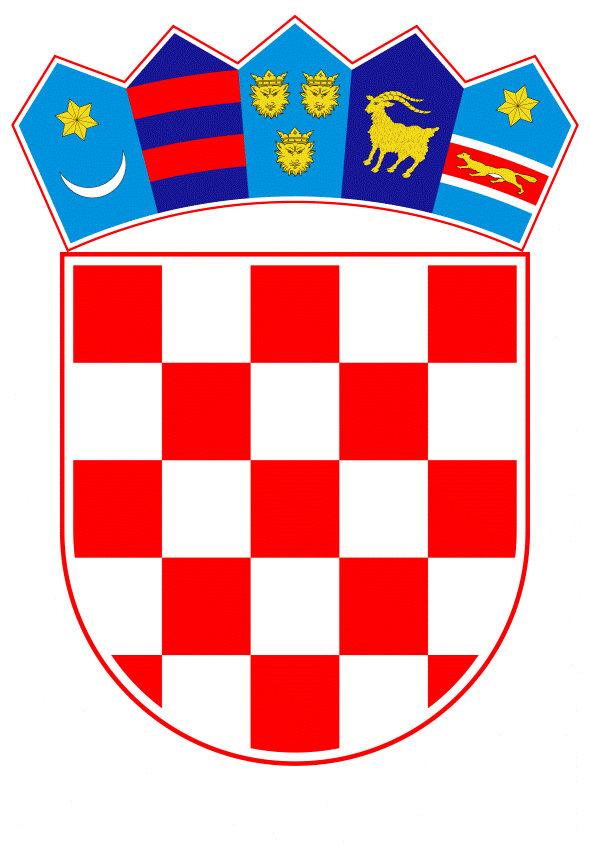 VLADA REPUBLIKE HRVATSKEZagreb, 22. listopada 2020.______________________________________________________________________________________________________________________________________________________________________________________________________________________________PrijedlogNa temelju članka 31. stavka 3. Zakona o Vladi Republike Hrvatske (Narodne novine, br. 150/11, 119/14, 93/16 i 116/18), Vlada Republike Hrvatske je na sjednici održanoj ______________________ donijela Z A K L J U Č A KPrihvaća se Nacrt programa suradnje u području kulture između Vlade Republike Hrvatske i Vlade Ruske Federacije za godine 2020. - 2022., u tekstu koji je dostavilo Ministarstvo kulture i medija aktom, KLASA: 018-01/19-01/0014, URBROJ: 532-03-03-03-01/7-20-12, od 7. listopada 2020.Ovlašćuje se ministrica kulture i medija da, u ime Vlade Republike Hrvatske, potpiše Program iz točke 1. ovoga Zaključka.KLASA: URBROJ: Zagreb,     _____ 2020.									      PREDSJEDNIK   									mr. sc. Andrej PlenkovićO B R A Z L O Ž E N J EProgram ima karakter međunarodnog akta, u smislu članka 3. točke b) Zakona o sklapanju i izvršavanju međunarodnih ugovora (Narodne novine, broj 28/96), koji se sklapa u provedbi Sporazuma između Vlade Republike Hrvatske i Vlade Ruske Federacije o suradnji na području kulture, potpisanog u Moskvi ,18. prosinca 1998. (Narodne novine - Međunarodni ugovori, broj 4/99).Programom se potiče suradnja institucija dviju zemalja koje su aktivne u područjima kulture i umjetnosti u sljedećem trogodišnjem razdoblju.Ovim Programom potaknut će se razvoj suradnje i razmjene u područjima kulture, umjetnosti, kulturne baštine, književnosti, izdavaštva, arhiva, kinematografije i medija koje pridonose boljem upoznavanju nacionalnih kultura i uzajamnom zbližavanju dviju zemalja.  Izravnom suradnjom između ustanova i udruga, razmjenom stručnjaka i gostovanja glazbenih, kazališnih, baletnih, folklornih i umjetničkih ansambala i solista te međusobnim sudjelovanjem na umjetničkim festivalima i međunarodnim susretima potiče se bolje razumijevanje i povezanost dviju zemalja. Ovaj Program potiče suradnju u području muzejske djelatnosti, suvremene likovne umjetnosti, izložbene djelatnosti te izravnu razmjenu između muzeja kao i između institucija za očuvanje i obnovu spomenika kulture i arhivskih ustanova.Isto tako, potiče se razvitak suradnje između organizacija koje se bave izdavaštvom i distribucijom publikacija te prevođenje književnih djela i njihovo objavljivanje kao i uzajamno prevođenje djela suvremenih pisaca.Potpisivanjem ovoga Programa unaprijedit će se već postojeći dobri odnosi dviju zemalja te tako produbiti i stvoriti okvir za nove oblike suradnje.Slijedom navedenoga, predlaže se donošenje predmetnog zaključka kojim će se prihvatiti tekst Nacrta programa te ovlastiti ministricu kulture i medija da, u ime Vlade Republike Hrvatske, potpiše Program u području kulture između Vlade Republike Hrvatske i Vlade Ruske Federacije za godine 2020. - 2022.Predlagatelj:Ministarstvo kulture i medijaPredmet:Prijedlog zaključka u vezi s potpisivanjem Programa suradnje u području kulture između Vlade Republike Hrvatske i Vlade Ruske Federacije za godine 2020. - 2022.